V pátek 30.9.2022 se s dětmi vydáme na menší výlet do lesa nad vlakové nádraží. S sebou mít batůžek a v něm pláštěnku, pití v netekoucí láhvi, nečokoládovou dobrotu. 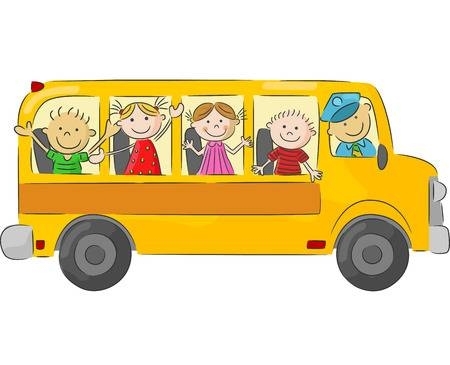 